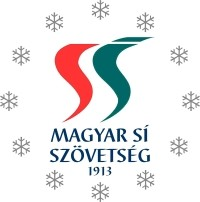 N E V E Z É S I   L A P*Pontszám nélküli nevezés esetén az adott helyre X írandó!Nevező egyesület neve:Nevező egyesület neve:Nevező egyesület neve:Nevező egyesület neve:Nevező egyesület neve:Nevező egyesület neve:Verseny neve:Verseny neve:Verseny neve:Verseny neve: SL X SL X SL XGSXGSXSGVerseny helye:Verseny helye:Verseny helye:Verseny helye:Időpontja:Időpontja:Időpontja:Időpontja:Időpontja:Időpontja:Kor-csoport1=U61=U62=U82=U83=U103=U104=U124=U125=U145=U146=U166=U167=U217=U217=U218=FELN.8=FELN.8=FELN.KódszámKódszámNévNévNévNévNévNévSzül. évSzül. évKorcsop.Korcsop.SL pontSL pontSL pontGS pontGS pontGS pontSG pontSG pontHely, dátumHely, dátumHely, dátumHely, dátumHely, dátumHely, dátumHely, dátumNevezésért felelős személy aláírása, elérhetőségeNevezésért felelős személy aláírása, elérhetőségeNevezésért felelős személy aláírása, elérhetőségeNevezésért felelős személy aláírása, elérhetőségeNevezésért felelős személy aláírása, elérhetőségeNevezésért felelős személy aláírása, elérhetőségeNevezésért felelős személy aláírása, elérhetőségeNevezésért felelős személy aláírása, elérhetőségeNevezésért felelős személy aláírása, elérhetőségeNevezésért felelős személy aláírása, elérhetőségeNevezésért felelős személy aláírása, elérhetőségeNevezésért felelős személy aláírása, elérhetőségeNevezésért felelős személy aláírása, elérhetősége